Crack the Code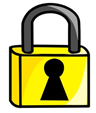 Angle RulesFind the value of  in each of the diagrams below.A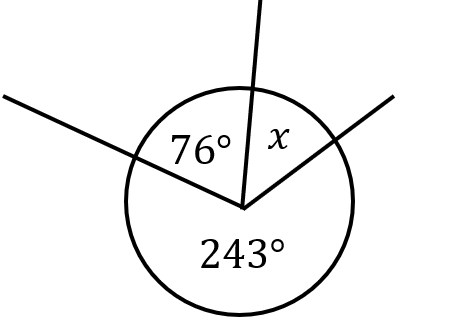 B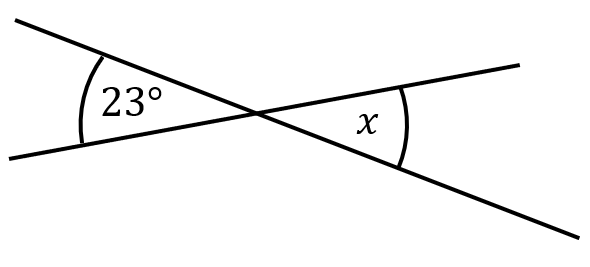 C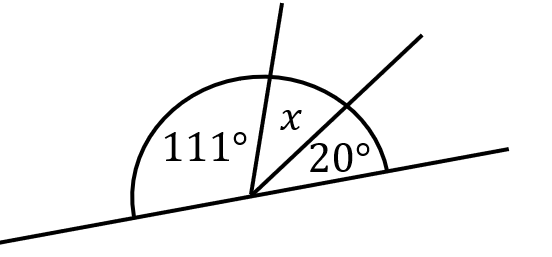 D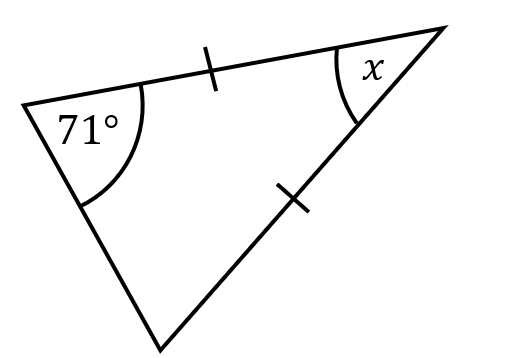 E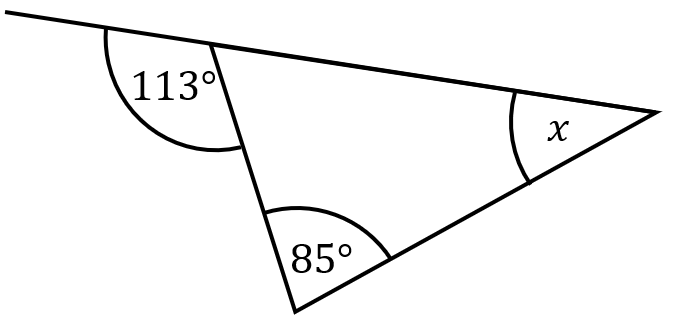 F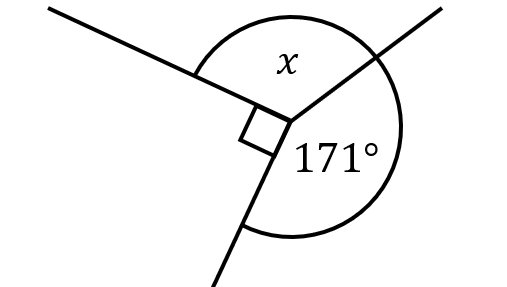 G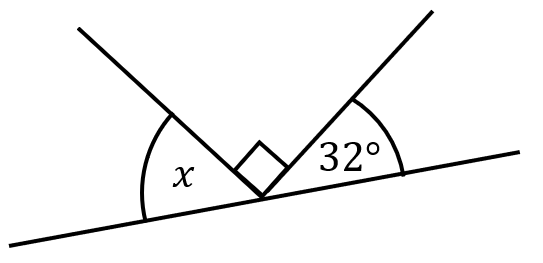 H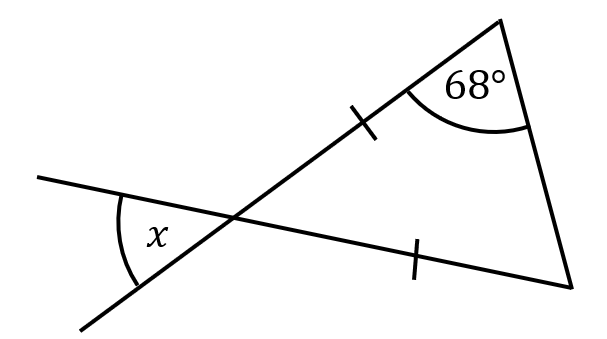 I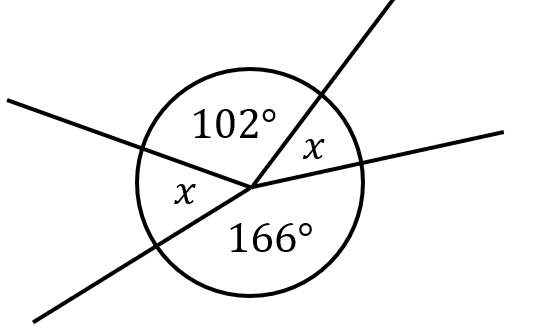 J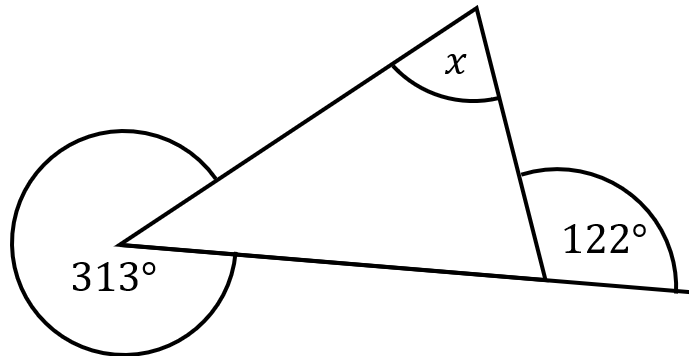 K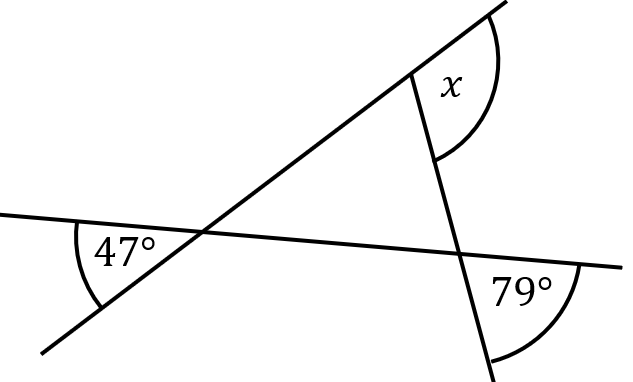 L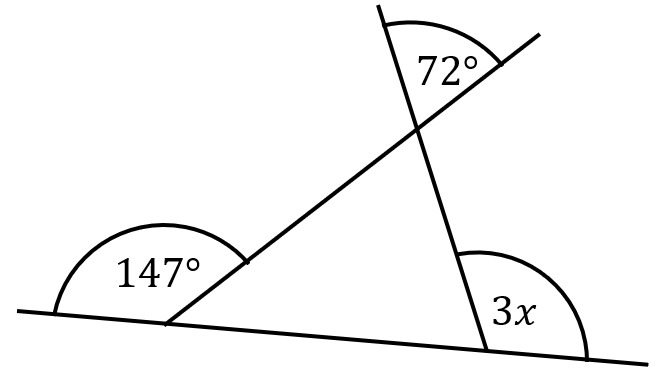 To get the three-digit code, add all your answers together.To get the three-digit code, add all your answers together.To get the three-digit code, add all your answers together.To get the three-digit code, add all your answers together.